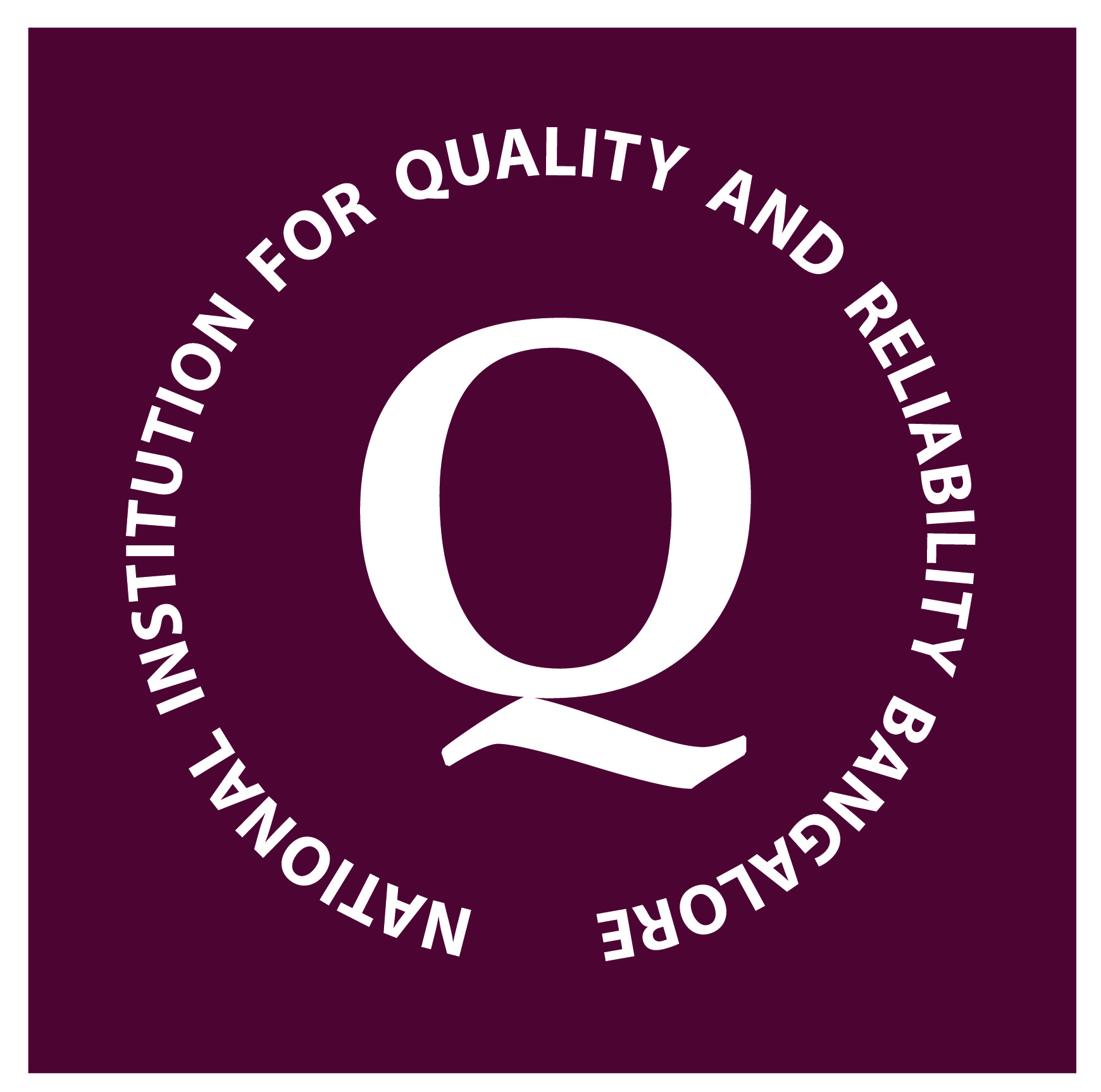 Company DetailsCompany Name:Company Address:Project title:Project Description: Total saving: Details of Team Member 1 (Six Sigma Head/Project Head)Name:E mail id: Mobile No:Office Ph no:-			Details of Team Member 2 (Team Lead)Name:			E mail id:Mobile No:Office Ph no:Details of Team Member 3Name:E mail id: Mobile No: Office Ph no:Details of Team Member 4Name:	E mail id: Mobile No: Office Ph no:Details of Authorized Signatory Name:	E mail id: Mobile No: Office Ph noProject Category (tick any one)	Please fill the application form, upload it during registration, and mail it to akcadaap@gmail.com, niqr_blr@yahoo.comPayment Details:Payments for Registration shall be made E-Transfer in favor of ‘National Institution For Quality & Reliability Bangalore’:by Electronic Transfer to A/c No.: SWIFT Code for USD remittance: BARBINBBBOSImprovement Projects()Short Term Projects()DMAIC approach in Manufacturing IndustryLean approach in any Sector     DMAIC approach in IT/ ITES OrganizationKaizen in any SectorDMAIC approach in Utility IndustryQC Circle /SGA study in any sectorDFSS approach in any SectorRobust Quality Engineering (RQE) in any sectorBank Details of NIQR Bangalore  Bank Details of NIQR Bangalore   Name of  Account holder  National Institution For Quality And Reliability BangaloreName& Address of Bank  BANK OF BARODA, Address 24/24 Infantry Road, Bangalore: 560 001, Karnataka, India. SB Account No 73790100007270 IFSC Code BARB0VJINFA MICR/BRANCH CODE 560012068/VJINFA